Miklavž na Dravskem polju, 13. december 2018ODBOJKA –  STAREJŠE DEKLICEPredtekmovanje za prvaka obmariborskih šolV sredo, 12. 12. 2018, so se učenke pomerile na predtekmovanju za prvaka obmariborskih šol v odbojki. Šolo so zastopale naslednje učenke: Eva Imenšek, Aneja Martan, Stela Simanić, Nika Pleteršek, Lina Dragšič, Julija Sagadin, Ornela Kryeziu, Emanuela Štrucl Rojko, Urška Trafela in Mischel Flinčec.Rezultati:OŠ Mikavž : OŠ Lenart = 0:2 (17:25; 8:25)OŠ Miklavž : OŠ J. G. Ruše = 1:2 (25:23; 11:25; 6:15)OŠ Fram : OŠ J. G. Ruše = 2:0OŠ Fram : OŠ Lenart = 2:0OŠ Lenart : OŠ J. G. Ruše = 2:0Našim učenkam se kljub borbeni igri in dobrim potezam ni uspelo uvrstiti v finale območnega prvenstva. Čestitamo jim za 4. mesto v skupini.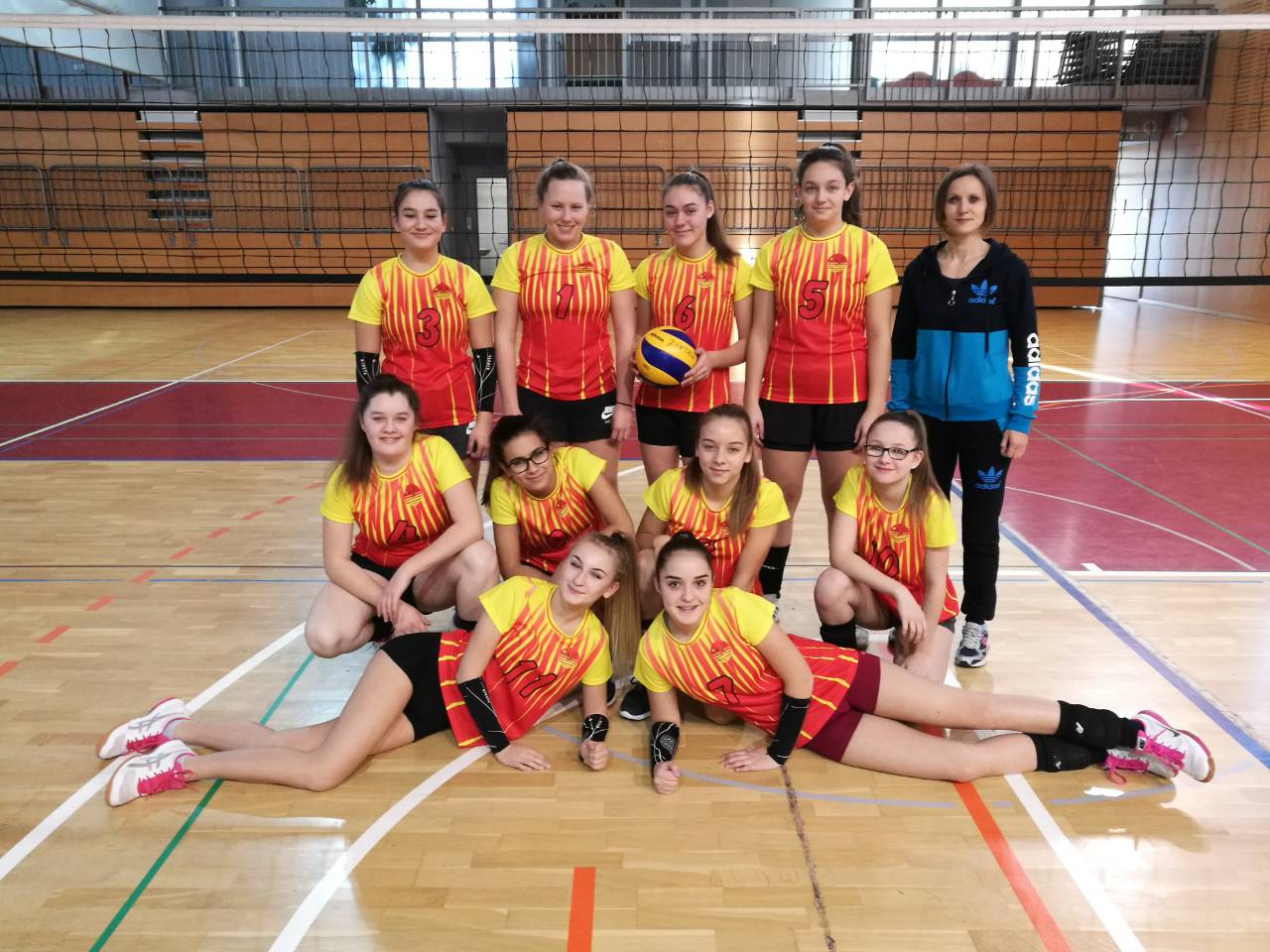 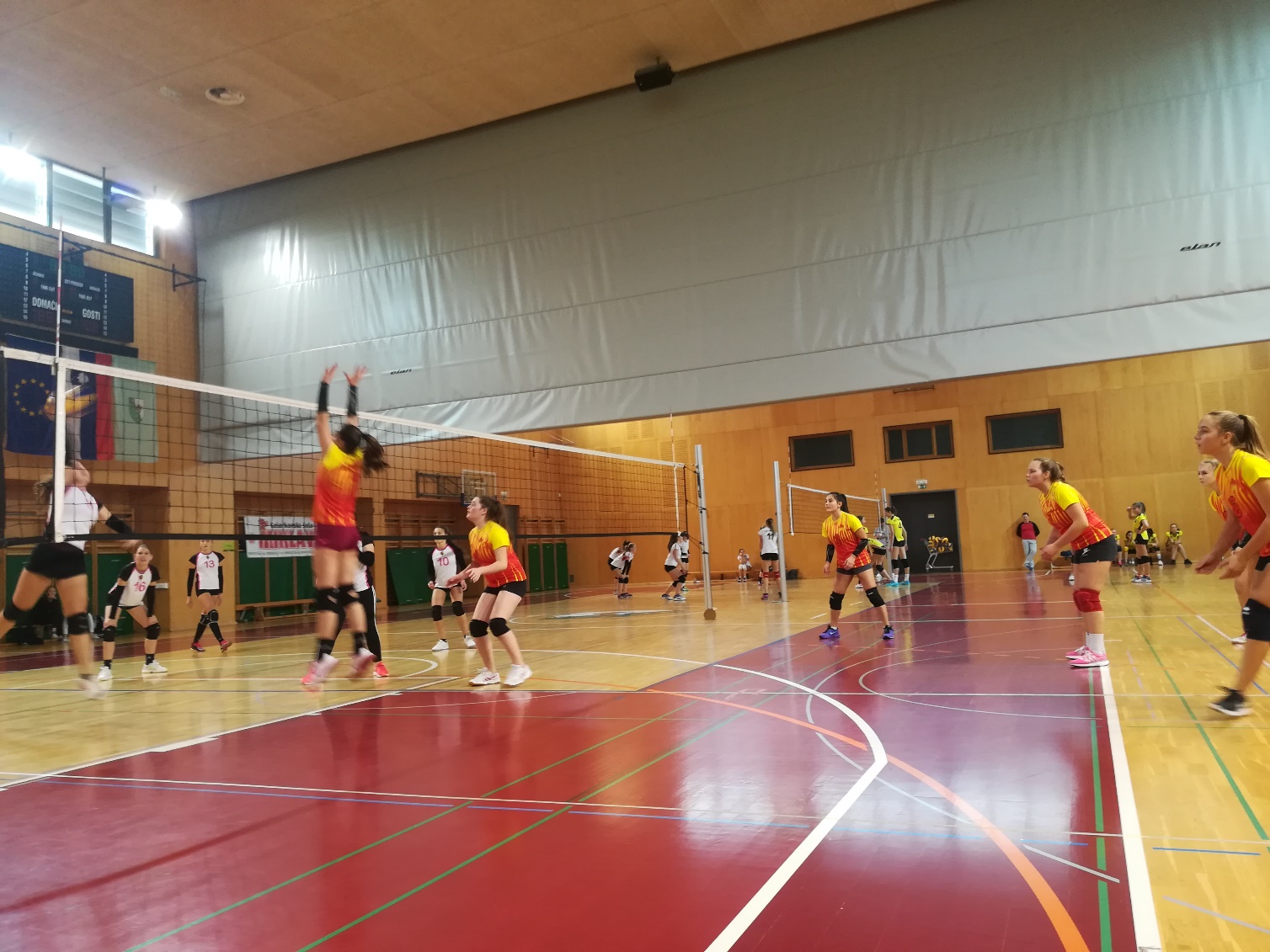 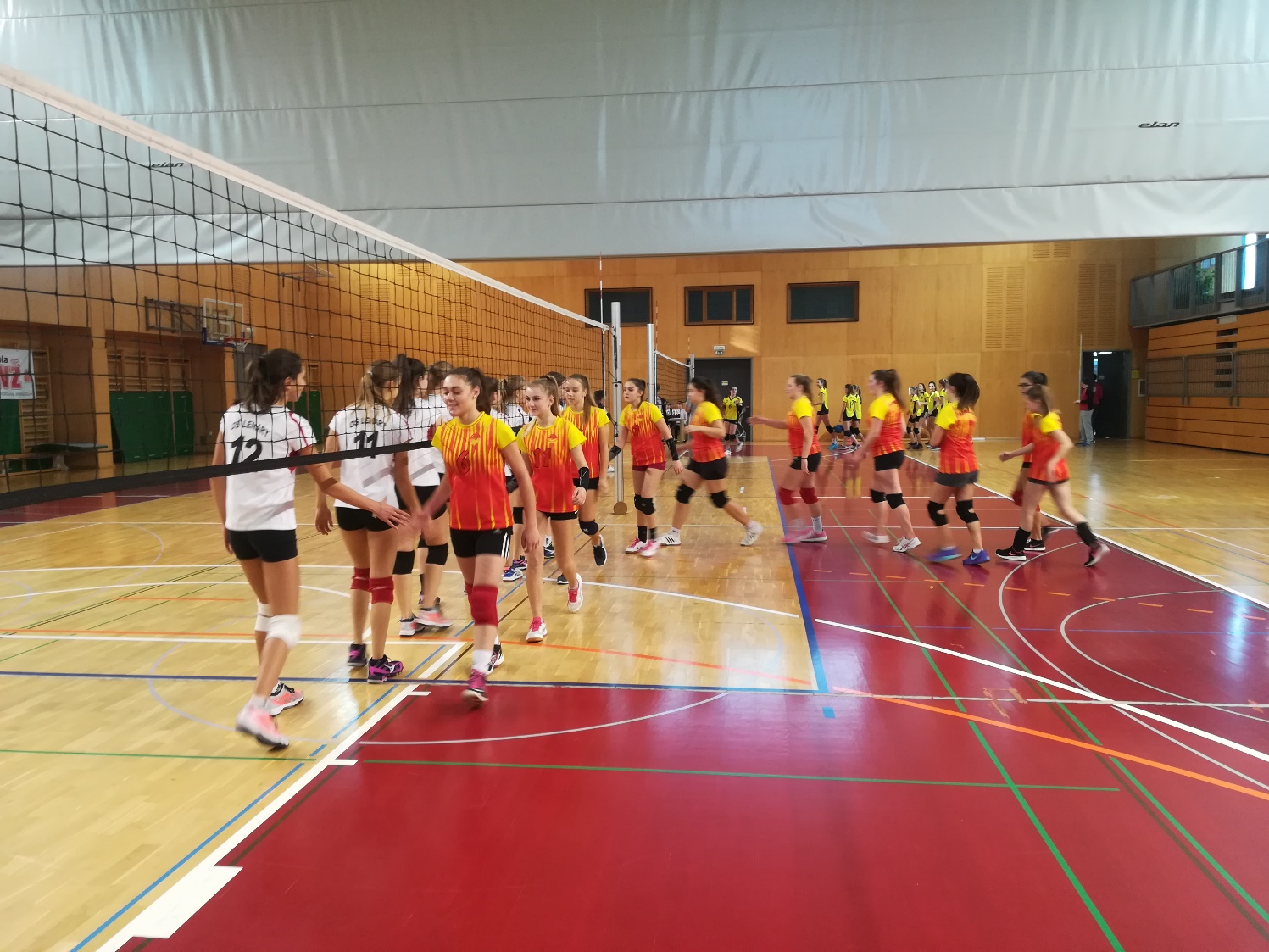 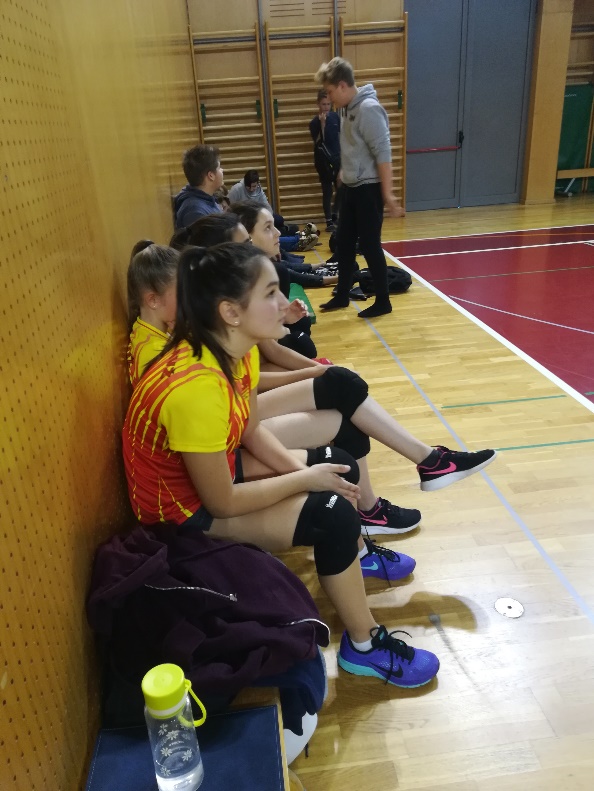 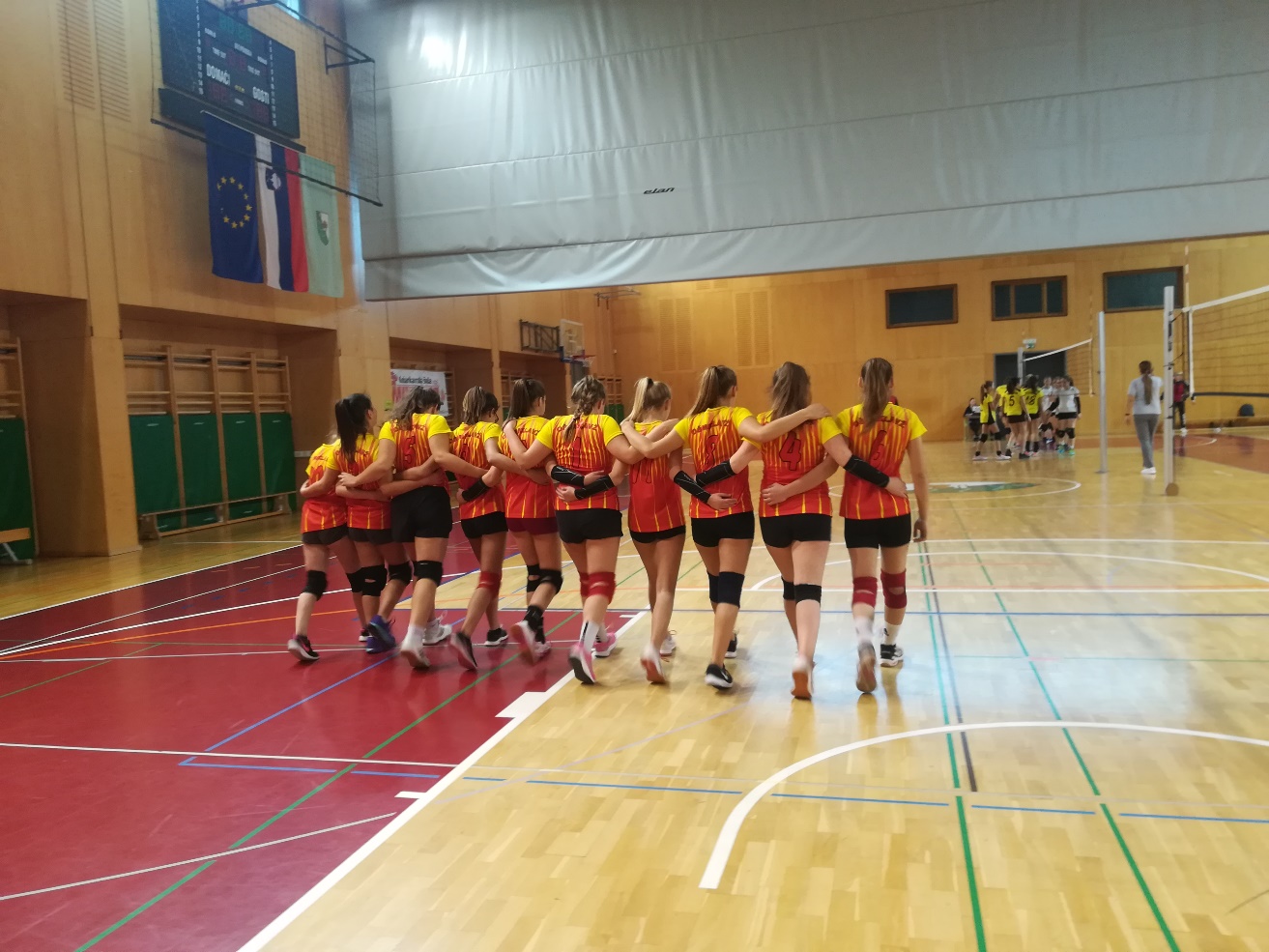 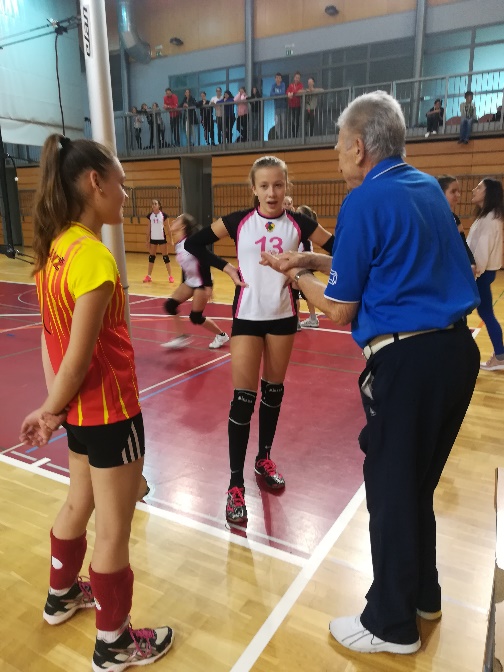 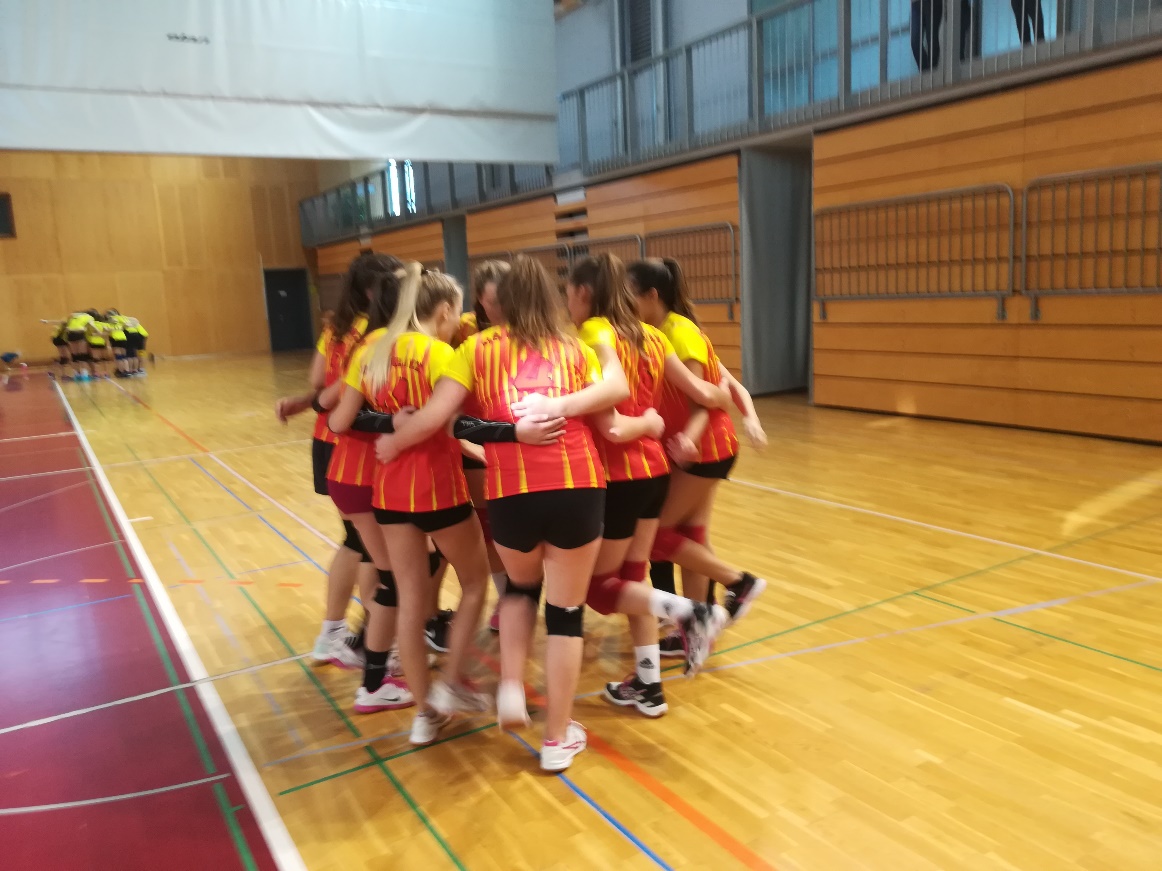 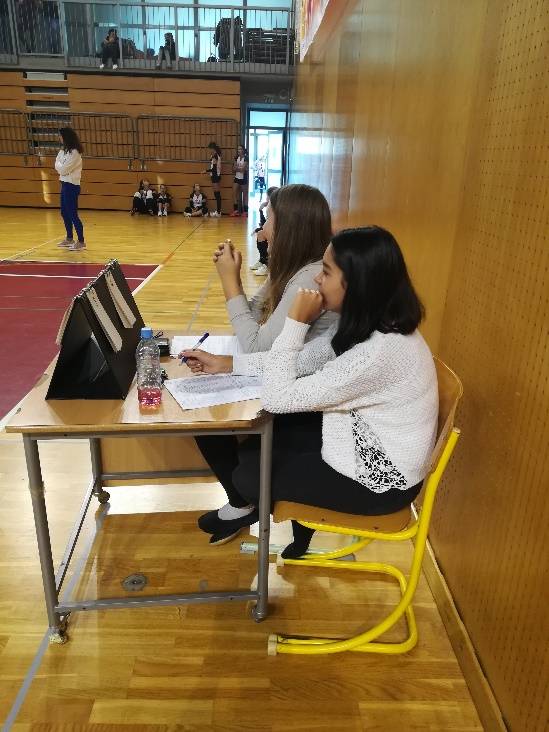 OŠ Miklavž na Dravskem poljuCesta v Dobrovce 21 2204 Miklavž na Dravskem polju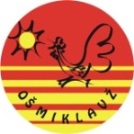 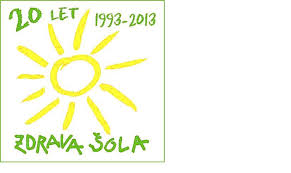 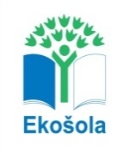 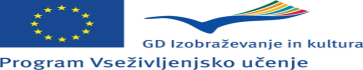 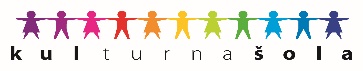 